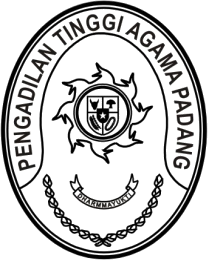 MAHKAMAH AGUNG REPUBLIK INDONESIADIREKTORAT JENDERAL BADAN PERADILAN AGAMAPENGADILAN TINGGI AGAMA PADANGJalan By Pass KM 24, Batipuh Panjang, Koto TangahKota Padang, Sumatera Barat 25171 www.pta-padang.go.id, admin@pta-padang.go.idNomor     	:	0000/SEK.PTA.W3-A/KP6.1/X/2023	12 Oktober 2023Sifat	: 	BiasaLampiran	:	1 (satu) daftarPerihal	:	Permohonan Penambahan Anggaran		Pengelolaan Teknologi InformasiYth.Sekretaris Mahkamah Agung RIc.q. Kepala Biro KeuanganAssalamu’alaikum Wr. Wb.Dengan hormat kami sampaikan bahwa perangkat teknologi infomasi yang kami gunakan diantaranya Router (perolehan tahun 2016) dan UPS (perolehan tahun 2017) mengalami overload dan tidak berfungsi sebagaimana mestinya.Guna mendukung kinerja organisasi Pengadilan Tinggi Agama Padang sebagai pengadilan tingkat banding dan kawal depan bagi Pengadilan Agama se-provinsi Sumatera Barat, kami mohon kiranya Bapak berkenan mengalokasikan tambahan anggaran dan/atau transfer masuk barang milik negara untuk pengadaan peralatan pendukung teknologi informasi sebagaimana tersebut diatas dan peralatan pendukung lainnya sebagaimana daftar terlampir.Demikian disampaikan, atas perkenan Yang Mulia diucapkan terima kasih.WassalamSekretaris,Idris LatifTembusan:Ketua Pengadilan Tinggi Agama Padang (sebagai laporan);Lampiran Surat Sekretaris Pengadilan Tinggi AgamaPadangNomor	: 0000/SEK.KPTA.W3-A /KP4.1.3/X/2023Tanggal	: 12 Oktober 2023DAFTAR USUL PENAMBAHAN ANGGARAN PENGELOLAAN TEKNOLOGI INFORMASIPADA PENGADILAN TINGGI AGAMA PADANGSekretaris,Idris LatifNONAMAMEREK/TIPEJUM-LAHHARGA SATUANTOTALTOTALREFERENSIREFERENSI1RouterMikrotik CCR1016-12G114.430.00014.430.00014.430.000https://e-katalog.lkpp.go.id/katalog/produk/detail/
74916221?lang=id&type=generalhttps://e-katalog.lkpp.go.id/katalog/produk/detail/
74916221?lang=id&type=general2UPSAPC Smart-UPS C 3000VA Rack Mount LCD 230V120.918.50020.918.50020.918.500https://e-katalog.lkpp.go.id/katalog/produk/detail/
62005751?lang=id&type=regencyhttps://e-katalog.lkpp.go.id/katalog/produk/detail/
62005751?lang=id&type=regency3Akses PoinRuijie RG-AP-720-L + Adaptor12.650.0002.650.0002.650.000https://e-katalog.lkpp.go.id/katalog/produk/detail/
45987729?lang=id&type=regencyhttps://e-katalog.lkpp.go.id/katalog/produk/detail/
45987729?lang=id&type=regency4Mini PCRaspberry Pi 414.490.0004.490.0004.490.000https://e-katalog.lkpp.go.id/katalog/produk/detail/
69492573?lang=id&type=generalhttps://e-katalog.lkpp.go.id/katalog/produk/detail/
69492573?lang=id&type=general5EGPURazer Core X Chroma112.300.00012.300.00012.300.000https://e-katalog.lkpp.go.id/katalog/produk/detail/
52805244?lang=id&type=regencyhttps://e-katalog.lkpp.go.id/katalog/produk/detail/
52805244?lang=id&type=regency6HDD untuk NASSeagate Ironwolf 6 TB43.503.00014.012.00014.012.000https://e-katalog.lkpp.go.id/katalog/produk/detail/
71819099?lang=id&type=generalhttps://e-katalog.lkpp.go.id/katalog/produk/detail/
71819099?lang=id&type=generalJUMLAHJUMLAHJUMLAHJUMLAHJUMLAHJUMLAH68.800.50068.800.500